ОГООУ «Санаторный детский дом №5» г. ИркутскаПироженко Любовь АлександровнаВоспитательПредмет: Художественное творчество (рисование)Группа: ПодготовительнаяТема: «Сказочный дворец»Формы работы воспитанников: индивидуальная, фронтальная.Необходимое оборудование: Интерактивная доска,  бумага  (акварельные краски, гуашевые краски, салфетка, тонкая и толстая кисти,  вода, восковые мелки, поролоновые тампончики,  кусочек губки, полиэтилена и другие знакомые детям материалы). Предварительная работа: Рассматривание иллюстраций к сказкам с изображением дворцов и замков сказочных героев, сказочные герои  Цель: 
Учить детей рисовать сказочные дворцы, передавать в рисунке красоту постройки, учить рисовать разные по высоте башенки украшать их куполами, оконными проёмами с резными ставнями, и другими сказочными элементами. Закрепить умение детей смешивать краски для выразительности рисунка. Развивать творчество и фантазию детей. Использовать ранее изученные приемы нетрадиционного рисования.Ход занятия: Воспитатель: Дети, вы любите волшебные сказки, в которых происходят разные чудеса?Дети: да.Воспитатель: А какие сказки вы знаете? (дети называют сказки)Воспитатель: Сегодня, мы с вами отправимся в путешествие по разным сказкам. 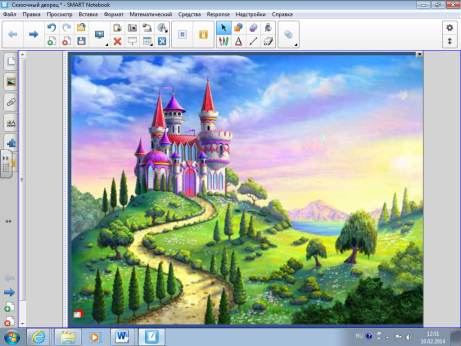 Воспитатель: Ребята, смотрите, а кто же это?(воспитатель наводит мышку на знак вопроса на небе и щелкает, появляется колдунья) Конечно это колдунья! Ребята с нашими сказками случилась беда, давайте поспешим им на помощь! А для этого нам  надо выполнить задание злой колдуньи. Нужно  собрать замок злой колдуньи.
Проводится дидактическая игра «Собери замок»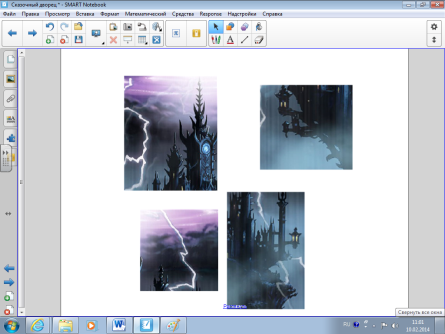 (подходит ребенок к доске и составляет замок из четырех частей)
На интерактивной доске появляются изображения сказочных замков.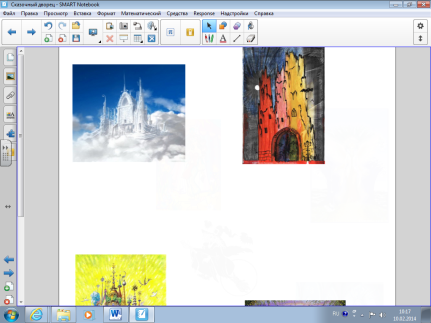 Воспитатель: Вот мы и справились с заданием и оказались у  замков сказочных героев.Воспитатель показывает на изображение дворца снежной королевы: Какой красивый снежный замок. Какие хрустальные колоны, кругом резные снежинки. Как вы думаете, чей же это может быть дворец? (ответы детей - Снежная королева) 
Воспитатель показывает на изображение дворца Царевны Лебедь: Что же это за дворец с палатами белокаменными с башнями высокими. (ответы детей- дворец Царевны Лебедя) 
Воспитатель показывает на изображение дворца Кощея Бессмертного: Кто может жить в этом замке? (Ответы детей Кощей Бессмертный.) 
Воспитатель показывает на изображение восточного дворца: Что за диво дивно, чудо чудное! Купала золочёные, колоны расписные, ставенки резные. Вокруг дворца цветы красоты невиданной, а павлины так глаз оторвать нельзя. Чей это дворец? (ответы детей- Шамаханская царица)  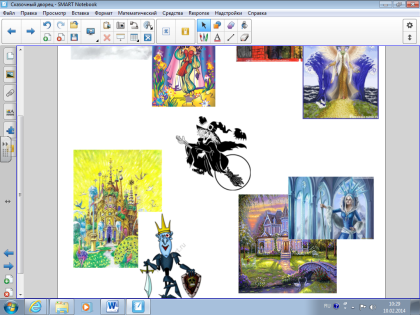 Воспитатель: (наводит мышку в  центр на знак вопроса  и щелкает, появляется колдунья). Ребята, посмотрите, что же натворила злая колдунья (воспитатель щелкает мышкой в правом нижнем углу замков и появляются герои, у замка с лебедями щелкаем в правом верхнем углу). Что же случилось с героями? Дети: Злая колдунья перепутала все сказки.Воспитатель: Конечно,  и наши герои не могут попасть в свои королевства, давайте им поможем? 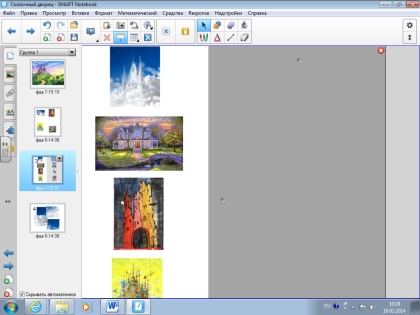 Воспитатель: (по очереди показывает на замки)  Ка вы думаете, кто живет в этом замке?(Дети по очереди выходят к доске и открывают ширмочку, опуская стрелку вниз открывая героя у нужного замка)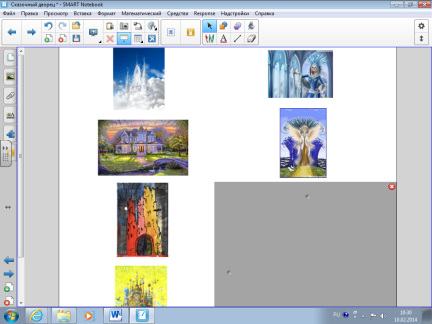 Воспитатель: Ну вот,  все герои в своих сказках. И  они хотят с вами поиграть.Физминутка:Воспитатель: Ребята, а чтобы колдунья вернулась в свою сказку нам надо выполнить еще одно задание и нарисовать разные сказочные замки.
Детям предлагается выбрать себе изображение любого героя и нарисовать дворец, в котором он живёт, используя любые ранее изученные нетрадиционные способы рисования 
Выполнение работы детьми. Анализ работ. Выполненные работы детей вывешиваются. 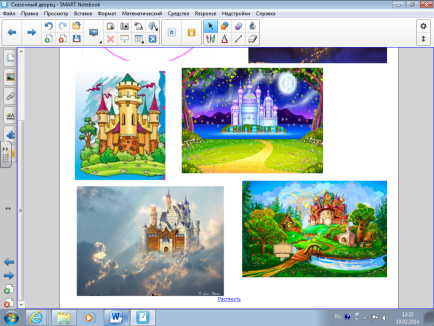 Воспитатель: Ребята посмотрите, какая  у нас получилась большая  сказочная страна. И злая колдунья вернулась к себе в сказку.